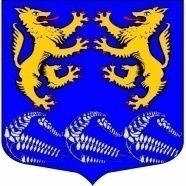 Муниципальное образование«ЛЕСКОЛОВСКОЕ СЕЛЬСКОЕ ПОСЕЛЕНИЕ»Всеволожского муниципального района Ленинградской областиАДМИНИСТРАЦИЯП О С Т А Н О В Л Е Н И Е_15.11.2019дер.В.Осельки						                              № 403О внесении изменений в  Административный регламент по предоставлению муниципальной услуги «Оформление согласия (отказа) на обмен жилыми помещениями, предоставленными по договорам социального найма в МО «Лесколовское  сельское поселение», утвержденный Постановлением администрации от 04.12.2018 № 294В соответствии с Федеральным законом от 27 июля 2010 года № 210-ФЗ «Об организации предоставления государственных и муниципальных услуг», с целью приведения муниципальных правовых актов в соответствие с действующим законодательством, администрация муниципального образования «Лесколовское сельское поселение» Всеволожского муниципального района Ленинградской области ПОСТАНОВЛЯЕТ:Внести следующие изменения в Административный регламент предоставления администрацией муниципального образования «Лесколовское сельское поселение» Всеволожского муниципального района Ленинградской области муниципальной услуги «Оформление согласия (отказа) на обмен жилыми помещениями, предоставленными по договорам социального найма в МО «Лесколовское сельское поселение» Всеволожского муниципального района Ленинградской области» утвержденный Постановлением администрации от 04.12.2018 № 294:	1.1. Пункт 6.2. раздела 6 «Досудебный (внесудебный) порядок обжалования решений и действий (бездействия) органа, предоставляющего муниципальную услугу, а также должностных лиц, муниципальных служащих» дополнить подпунктами следующего содержания:	«8) нарушение срока или порядка выдачи документов по результатам предоставления муниципальной услуги;	9) приостановление предоставления муниципальной услуги, если основания приостановления не предусмотрены федеральными законами и принятыми в соответствии с ними иными нормативными правовыми актами Российской Федерации, законами и иными нормативными правовыми актами Ленинградской области, муниципальными правовыми актами. В указанном случае досудебное (внесудебное) обжалование заявителем решений и действий (бездействия) многофункционального центра, работника многофункционального центра возможно в случае, если на многофункциональный центр, решения и действия (бездействие) которого обжалуются, возложена функция по предоставлению соответствующих муниципальных услуг в полном объеме в порядке, определенном частью 1.3 статьи 16 Федерального закона от 27.07.2010 № 210-ФЗ;	10) требование у заявителя при предоставлении муниципальной услуги документов или информации, отсутствие и (или) недостоверность которых не указывались при первоначальном отказе в приеме документов, необходимых для предоставления муниципальной услуги, за исключением случаев, предусмотренных пунктом 4 части 1 статьи 7 Федерального закона от 27.07.2010 № 210-ФЗ. В указанном случае досудебное (внесудебное) обжалование заявителем решений и действий (бездействия) многофункционального центра, работника многофункционального центра возможно в случае, если на многофункциональный центр, решения и действия (бездействие) которого обжалуются, возложена функция по предоставлению соответствующих муниципальных услуг в полном объеме в порядке, определенном частью 1.3 статьи 16 Федерального закона от 27.07.2010 № 210-ФЗ».	1.2. Пункт 6.8. раздела 6 «Досудебный (внесудебный) порядок обжалования решений и действий (бездействия) органа, предоставляющего муниципальную услугу, а также должностных лиц, муниципальных служащих» изложить в следующей редакции:	«6.8. По результатам рассмотрения жалобы принимается одно из следующих решений:	1) жалоба удовлетворяется, в том числе в форме отмены принятого решения, исправления допущенных опечаток и ошибок в выданных в результате предоставления муниципальной услуги документах, возврата заявителю денежных средств, взимание которых не предусмотрено нормативными правовыми актами Российской Федерации, нормативными правовыми актами субъектов Российской Федерации, муниципальными правовыми актами;	2) в удовлетворении жалобы отказывается.	Не позднее дня, следующего за днем принятия решения по результатам рассмотрения жалобы, заявителю в письменной форме и по желанию заявителя в электронной форме направляется мотивированный ответ о результатах рассмотрения жалобы:-	в случае признания жалобы подлежащей удовлетворению в ответе заявителю дается информация о действиях, осуществляемых органом, предоставляющим муниципальную услугу, многофункциональным центром в целях незамедлительного устранения выявленных нарушений при оказании муниципальной услуги, а также приносятся извинения за доставленные неудобства и указывается информация о дальнейших действиях, которые необходимо совершить заявителю в целях получения муниципальной услуги.-	в случае признания жалобы не подлежащей удовлетворению в ответе заявителю даются аргументированные разъяснения о причинах принятого решения, а также информация о порядке обжалования принятого решения.»	В случае установления в ходе или по результатам рассмотрения жалобы признаков состава административного правонарушения или преступления должностное лицо, работник, наделенные полномочиями по рассмотрению жалоб, незамедлительно направляют имеющиеся материалы в органы прокуратуры.»Опубликовать постановление в газете «Лесколовские вести» и разместить на официальном сайте МО «Лесколовское сельское поселение».Настоящее постановление вступает в силу с момента его обнародования.Контроль исполнения настоящего постановления оставляю за собой.Глава администрации                                                                         А.А. Сазонов    